ПРОЄКТ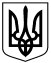 УКРАЇНАКАЛУСЬКА МІСЬКА РАДАВИКОНАВЧИЙ КОМІТЕТРІШЕННЯ                                           від__________№___м. Калуш  Про житлові питанняКеруючись ст.30 Закону України «Про місцеве самоврядування в Україні», Житловим кодексом України, ст.ст.12,13 Закону України «Про статус ветеранів війни та гарантії  їх соціального захисту»,  Правилами обліку громадян, які потребують поліпшення житлових умов, і надання їм жилих приміщень в Українській РСР, затвердженими постановою Ради Міністрів УРСР і Укрпрофради від 11 грудня 1984р. №470, рішенням виконавчого комітету Калуської міської ради від 23.01.2009 №21 «Про технічний стан будинків», розглянувши заяви громадян  _______ від 02.10.2023, __________ від 17.10.2023 та _______ від 16.10.2023, беручи до уваги витяг з протоколу засідання громадської комісії з житлових питань при виконавчому комітеті Калуської міської ради від 27.11.2023  №10,  виконавчий комітет міської ради    ВИРІШИВ:1. Взяти на квартирний облік за місцем проживання відповідно   п.п.1,6 п.13, п.п.4 п.44 Правил обліку громадян, які потребують поліпшення житлових умов і надання їм жилих приміщень в Української РСР  2 сім’ї:1.1. _____________, 3 особи,  _________, з проживанням в гуртожитку, та включити в список осіб, які користуються правом першочергового одержання жилих приміщень, як учасника бойових дій. 1.2.______, 4 особи,  ________, з відсутністю встановленого розміру жилої площі та включити в список осіб, які користуються правом першочергового одержання жилих приміщень, як учасника бойових дій.2. Для забезпечення безпечних умов проживання надати для відселення із  однокімнатної  квартири №__ жилою площею 28,2 кв.м в непридатному для проживання будинку на вул._________,_  сім’ї _______, 2 особи, однокімнатну квартиру №х жилою площею 17,24 кв.м  на вул._______,__.          3. Контроль за виконанням рішення покласти на заступника міського голови Богдана Білецького.Міський голова                                                                               Андрій НАЙДА